Name: ______________________________________		Core: __________		Date: ______________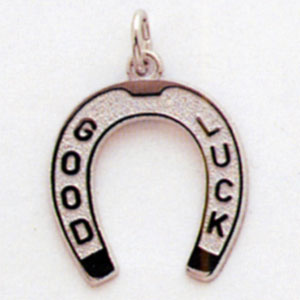 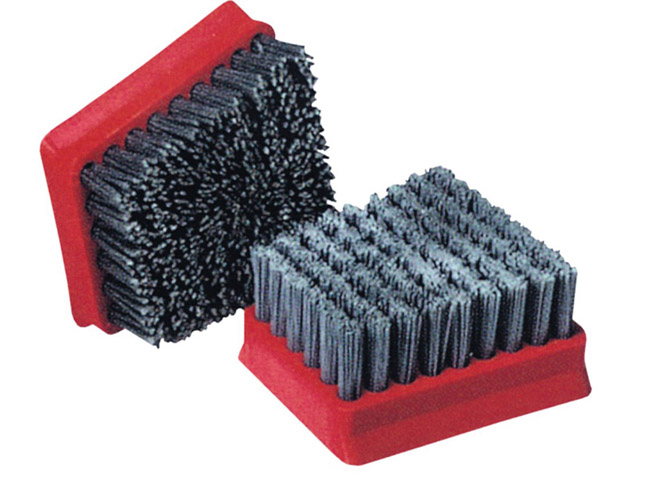 1. _______________________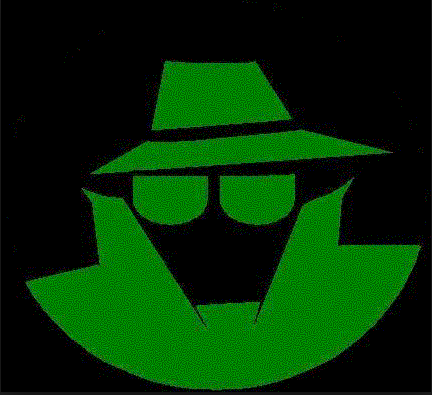 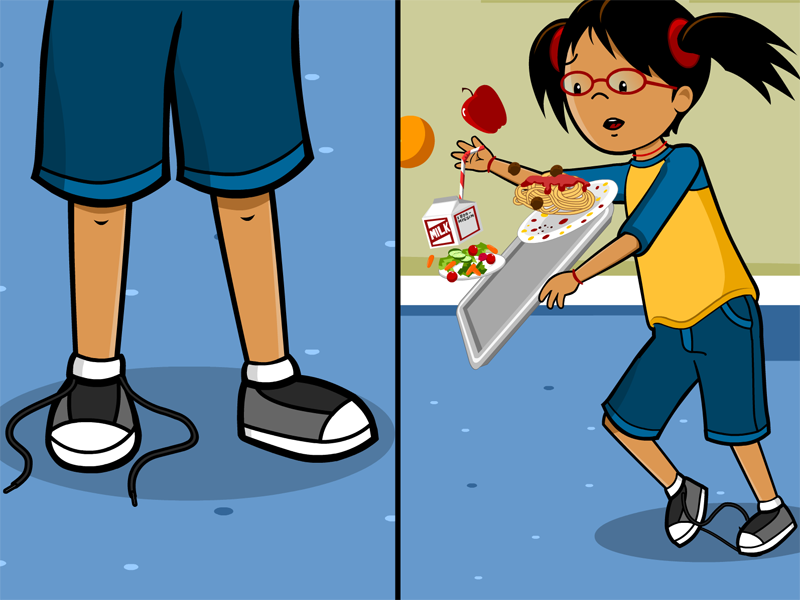 2. ______________________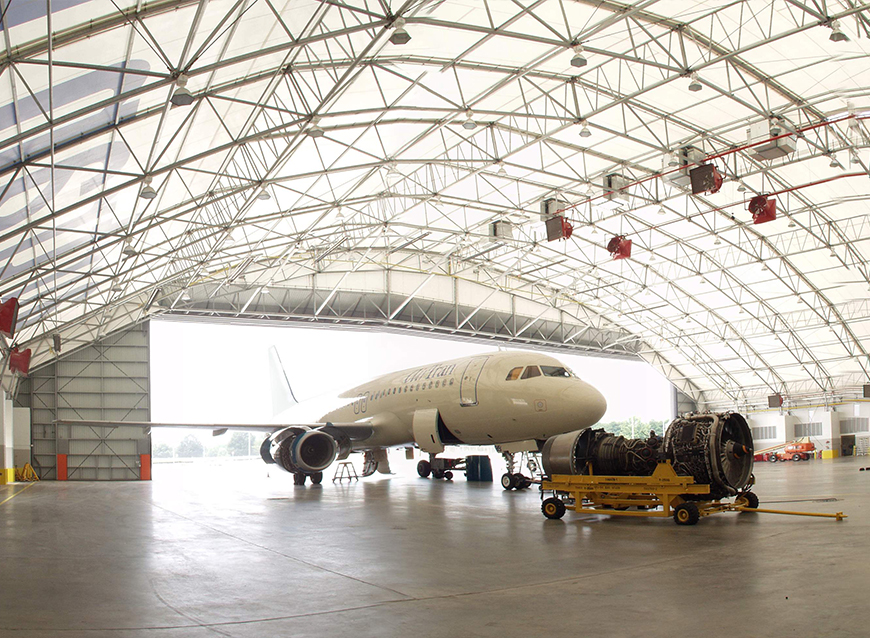 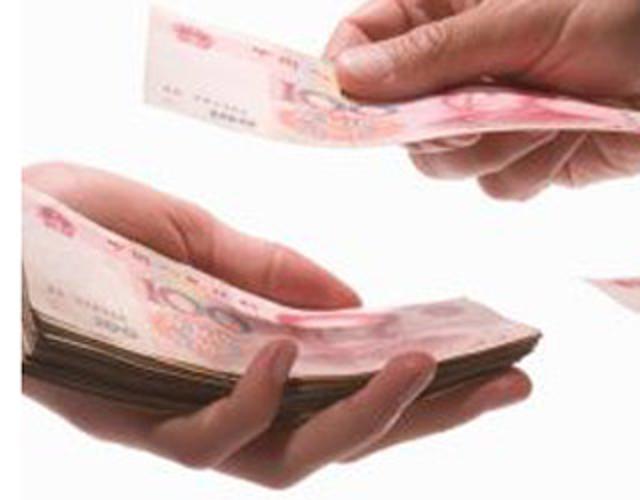 3. ___________________________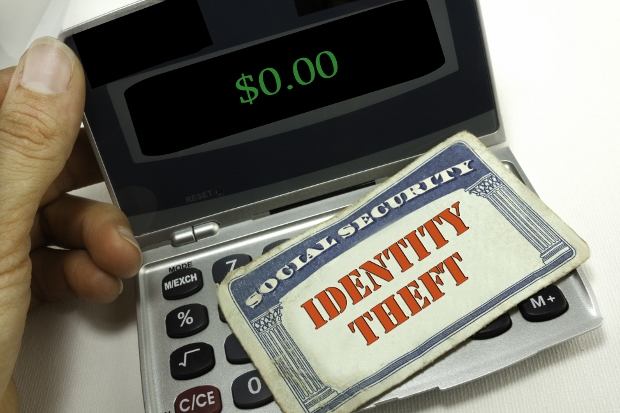 4. ______________________5. ___________________________6. _____________________7. _____________________________Alt. Quadrant 2 Word Bank:Remuneration   Talisman   Abrasive   Bilk   Covert   Engender   Hanger 